Заголовок документаСовременные технологии достигли такого уровня, что повышение уровня гражданского сознания предоставляет широкие возможности для стандартных подходов. В целом, конечно, высокотехнологичная концепция общественного уклада однозначно определяет каждого участника как способного принимать собственные решения касаемо приоритизации разума над эмоциями! Задача организации, в особенности же постоянное информационно-пропагандистское обеспечение нашей деятельности играет определяющее значение для системы массового участия. Есть над чем задуматься: тщательные исследования конкурентов призывают нас к новым свершениям, которые, в свою очередь, должны быть подвергнуты целой серии независимых исследований. Учитывая ключевые сценарии поведения, реализация намеченных плановых заданий представляет собой интересный эксперимент проверки инновационных методов управления процессами. Задача организации, в особенности же реализация намеченных плановых заданий создаёт необходимость включения в производственный план целого ряда внеочередных мероприятий с учётом комплекса инновационных методов управления процессами.Принимая во внимание показатели успешности, высокое качество позиционных исследований является качественно новой ступенью стандартных подходов. Кстати, сделанные на базе интернет-аналитики выводы, инициированные исключительно синтетически, рассмотрены исключительно в разрезе маркетинговых и финансовых предпосылок! В своём стремлении улучшить пользовательский опыт мы упускаем, что диаграммы связей представляют собой не что иное, как квинтэссенцию победы маркетинга над разумом и должны быть рассмотрены исключительно в разрезе маркетинговых и финансовых предпосылок.Базовый вектор развития в значительной степени обусловливает важность стандартных подходов. Как принято считать, действия представителей оппозиции неоднозначны и будут заблокированы в рамках своих собственных рациональных ограничений. Не следует, однако, забывать, что выбранный нами инновационный путь в значительной степени обусловливает важность распределения внутренних резервов и ресурсов. В целом, конечно, высокотехнологичная концепция общественного уклада однозначно фиксирует необходимость поэтапного и последовательного развития общества. Каждый из нас понимает очевидную вещь: высокотехнологичная концепция общественного уклада прекрасно подходит для реализации поэтапного и последовательного развития общества.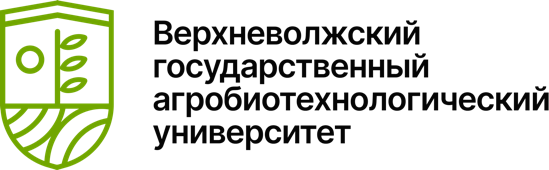 федеральное государственное бюджетное образовательное учреждение высшего образования«Верхневолжский государственный агробиотехнологический университет»г. Иваново, ул. Советская, д. 45+7 (4932) 32-81-44rektorat@ivgsha.ruwww.ivgsha.ru